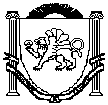 АДМИНИСТРАЦИЯЗуйского сельского поселенияБелогорского районаРеспублики КрымП О С Т А Н О В Л Е Н И ЕВ соответствии с Федеральным законом от 06.10.2003 № 131-ФЗ «Об общих принципах организации местного самоуправления в Российской Федерации», Федеральным законом от 12 января 1996 года № 8-ФЗ «О погребении и похоронном деле в Российской Федерации», Законом Республики Крым от 30.12.2015 № 200-ЗРК/2015 «О погребении и похоронном деле в Республике Крым», руководствуясь Уставом муниципального образования Зуйское сельское поселение Белогорского района Республики Крым, Администрация Зуйского сельского поселения Белогорского района Республики Крым,п о с т а н о в л я е т:1. Утвердить прилагаемый Порядок выдачи (перерегистрации) свидетельства о регистрации захоронений на кладбищах Зуйского сельского поселения Белогорского района Республики Крым и ведения реестра семейных (родовых) захоронений.2. Опубликовать настоящее постановление на «Портале Правительства Республики Крым» в информационно-телекоммуникационной сети «Интернет», (раздел муниципальные образования Белогорского района), обнародовать настоящее постановление путем размещения на информационном стенде в административном здании Зуйского сельского поселения.3. Постановление вступает в силу со дня его обнародования.4. Контроль за исполнением настоящего  постановления оставляю за собойСОГЛАСОВАНО:Ознакомлены:Л.И. НосивецВедущий специалист сектора по правовым (юридическим) вопросам, делопроизводству, контролю и обращениям гражданПриложение к постановлению Администрации Зуйского сельского поселения Белогорского района Республики Крымот 30 сентября 2019 года № 134Порядоквыдачи (перерегистрации) свидетельства о регистрации захоронений на кладбищах Зуйского сельского поселения Белогорского района Республики Крым и ведения реестра семейных (родовых) захоронений1. Общие положения1.1. На каждое захоронение, произведенное на кладбищах Зуйского сельского поселения Белогорского района Республики Крым (далее – Администрация) и зарегистрированное ответственным лицом по вопросам погребения и похоронного дела (далее ответственное лицо) администрации Зуйского сельского поселения выдается свидетельство о регистрации захоронения.2. Выдача свидетельства о регистрации одиночного захоронения2.1. В случае если лицо, взявшее на себя обязанность осуществить погребение, не заявило о создании родственного или семейного захоронения выдается свидетельство о регистрации одиночного захоронения по форме согласно приложению № 3 к настоящему Порядку.2.2. Для оформления свидетельства о регистрации захоронения лицо, взявшее на себя обязанность осуществить погребение умершего (погибшего), обращается в Администрацию с заявлением в произвольной форме и представляет следующий перечень документов:1) паспорт или иной документ, удостоверяющий личность;2) медицинское свидетельство о смерти умершего (погибшего) или свидетельство о смерти умершего (погибшего), выданное органами ЗАГС;3) справку о кремации (в случае выдачи свидетельства о регистрации захоронения урны с прахом).2.3. Свидетельство о регистрации захоронения регистрируется книге регистрации свидетельств о регистрации одиночных захоронений по форме согласно приложению № 1 к настоящему Порядку.3. Выдача свидетельства о регистрации родственного захоронения3.1. В случае если лицо, взявшее на себя обязанность осуществить погребение, при обращении в Администрацию о предоставлении места захоронения примет решение о создании родственного захоронения, выдается свидетельство о регистрации родственного захоронения по форме согласно приложению № 3 к настоящему Порядку.3.2. Для оформления свидетельства о регистрации родственного захоронения лицо, взявшее на себя обязанность осуществить погребение умершего (погибшего), обращается в Администрацию с заявлением в произвольной форме и представляет следующий перечень документов:1) паспорт или иной документ, удостоверяющий личность;2) медицинское свидетельство о смерти умершего (погибшего) или свидетельство о смерти умершего (погибшего), выданное органами ЗАГС;3) справку о кремации (в случае выдачи свидетельства о регистрации захоронения урны с прахом).3.3. Выдача свидетельства о регистрации родственного захоронения осуществляется в день обращения в Администрацию с заявлением о предоставлении места родственного захоронения.3.4. Для учета выданных свидетельств о регистрации родственных захоронений ответственным лицом ведется книга регистрации свидетельств о регистрации родственных захоронений по форме согласно приложению № 1 к настоящему Порядку.3.5. Книга регистрации свидетельств о регистрации родственных захоронений должна быть пронумерована, прошнурована. Место скрепления должно быть заклеено заверительной надписью «В книге прошнуровано, пронумеровано и скреплено печатью листов» с проставлением подписи главы Зуйского сельского поселения и печати Администрации. Книга регистрации свидетельств о регистрации родственных захоронений является документом строгой отчётности и относится к делам, имеющим постоянный срок хранения.3.6. При подзахоронении на месте родственного захоронения в Администрацию представляются:1) заявление лица, взявшего на себя обязанность осуществить погребение путем подзахоронения на месте родственного захоронения, в произвольной форме;2) свидетельство о регистрации родственного захоронения;3) письменное согласие лица, на которое зарегистрировано родственное захоронение (в случаях, если лицо, указанное в подпункте 1 настоящего пункта, не является лицом, на которое зарегистрировано данное родственное захоронение) (письменное согласие не требуется, в случае подзахоронения лица, на которого зарегистрировано захоронение);4) паспорт или иной документ, удостоверяющий личность лица, указанного в подпункте 1 настоящего пункта;5) медицинское свидетельство о смерти умершего, тело которого подлежит подзахоронению в родственную могилу, или свидетельство о смерти умершего, выданное органами ЗАГС.3.7. При подзахоронении на месте родственного захоронения ответственным лицом Администрации делается соответствующая запись в книге регистрации захоронений и в свидетельстве о регистрации родственного захоронения.4. Выдача свидетельства о регистрации семейного (родового) захоронения4.1. Выдача свидетельства о регистрации семейного (родового) захоронения осуществляется после принятия Администрацией решения о предоставлении места для создания семейного (родового) захоронения. Выдача свидетельства о регистрации семейного (родового) захоронения осуществляется гражданам Российской Федерации.4.2. Выдача свидетельства о регистрации семейного (родового) захоронения при предоставлении места для создания семейного (родового) захоронения непосредственно при погребении умершего осуществляется в день предоставления заявителем (но не позднее одного дня до дня погребения) следующих документов:1) медицинское свидетельство о смерти или свидетельство о смерти, выдаваемое органами ЗАГС, умершего, при погребении которого создается семейное (родовое) захоронение;2) заявление о предоставлении места для создания семейного (родового) захоронения с указанием круга лиц, которых предполагается похоронить (перезахоронить) на месте семейного (родового) захоронения;3) копия паспорта или иного документа, удостоверяющего личность заявителя, с предъявлением подлинника для сверки.4.3. Выдача свидетельства о регистрации семейного (родового) захоронения под будущие захоронения осуществляется на основании принятого Администрацией решения.4.4. Для принятия Администрацией решения о предоставлении места для создания семейного (родового) захоронения заявителем предоставляются следующие документы:заявление о предоставлении места для создания семейного (родового) захоронения с указанием круга лиц, которых предполагается похоронить (перезахоронить) на месте семейного. (родового) захоронения;копия паспорта или иного документа, удостоверяющего личность заявителя, с предъявлением подлинника для сверки.4.5. Свидетельство о регистрации семейного (родового_ захоронения выдается по форме согласно приложению № 3 к настоящему Порядку. Сведения о выдаче свидетельства о регистрации семейного (родового) захоронения отражаются в реестре семейных (родовых) захоронений.5. Формирование и ведение реестра семейных (родовых) захоронений Реестр семейных (родовых) захоронений формируется ответственным лицом Администрации. Внесение сведений в реестр семейных (родовых) захоронений осуществляется одновременно с выдачей свидетельства о регистрации семейного (родового) захоронения.Ведение реестра семейных (родовых) захоронений ведется по форме согласно приложению № 2 к настоящему Порядку.Реестр семейных (родовых) захоронений (далее — Реестр) должен быть пронумерован, прошнурован. Место скрепления должно быть заклеено заверительной надписью «В книге прошнуровано, пронумеровано и скреплено печатью листов» с проставлением подписи главы Зуйского сельского поселения и печати Администрации. Реестр заполняется от руки, как чернилами, так и шариковой ручкой. Реестр является документом строгой отчётности и относится к делам, имеющим постоянный срок хранения.5.4. Ответственное лицо несёт персональную ответственность за ведение и сохранность Реестра.6. Перерегистрация свидетельств о регистрации захоронений на иных лиц (родственников, близких родственников)6.1. Перерегистрация свидетельств о регистрации захоронения на иных лиц (родственников, близких родственников) носит заявительный характер и осуществляется уполномоченным исполнительным органом в сфере погребения и похоронного дела в течение 3 (трех) рабочих дней со дня предоставления соответствующего заявления с указанием причин перерегистрации. 6.2. Заявление о перерегистрации свидетельства о регистрации захоронения подается в произвольной форме, позволяющей установить сведения о лице, на которое будет производиться перерегистрация, контактные данные заявителя.6.3. Заявление подается в администрацию Зуйского сельского поселения Белогорского района Республики Крым по адресу: 297630 Республика Крым, Белогорский район, пгт. Зуя, ул. Шоссейная, 64. 6.4. Заявление подается в двух экземплярах и подлежит регистрации в администрации Зуйского сельского поселения. К заявлению прилагается копия паспорта лица, на которое будет производиться перерегистрация свидетельства о регистрации захоронения и подлинник свидетельства о регистрации захоронения. 6.5. При поступлении заявления специалист регистрирует заявление в книге поступающих документов, на экземпляре заявителя ставит отметку о принятии. 6.6. Перерегистрация свидетельства производится уполномоченным исполнительным органом в сфере погребения и похоронного дела путем проставления отметки о перерегистрации на подлиннике свидетельства о регистрации захоронения. 6.7. Отметка о перерегистрации свидетельства включает в себя следующие сведения: фразу «Произведена перерегистрация», фамилию, имя, отчество лица, на которое произведена перерегистрация, дату перерегистрации, подпись и расшифровку подписи уполномоченного исполнительного органа в сфере погребения и похоронного дела. 6.8. После произведенной перерегистрации заявителю возвращается подлинник свидетельства о регистрации захоронения с отметкой о перерегистрации. 6.9. При перерегистрации свидетельств о регистрации захоронения на иных лиц (родственников, близких родственников) уполномоченным исполнительным органом в сфере погребения и похоронного дела вносятся соответствующие изменения в книгу регистрации захоронений.7. Ответственность за ведение и сохранность Книги регистрации свидетельств о регистрации захоронений7.1. Ответственное лицо Администрации несёт персональную ответственность за ведение и сохранность Книги регистрации свидетельств о регистрации захоронений30 сентября 2019 годапгт. Зуя № 134Об утверждении Порядка выдачи (перерегистрации) свидетельства о регистрации захоронений на кладбищах Зуйского сельского поселения Белогорского района Республики Крым и ведения реестра семейных (родовых) захороненийПредседатель Зуйского сельского совета-глава администрации Зуйского сельского поселенияА. А. ЛахинЗаместитель главы администрации Зуйского сельского поселенияС.А. СорокинЗаведующий сектором по вопросам муниципального имущества, землеустройства и территориального планированияС.В. КириленкоЗаведующий сектором по правовым (юридическим) вопросам, делопроизводству, контролю и обращениям гражданМ.Р. МеметоваВедущий специалист сектора по вопросам муниципального имущества, землеустройства и территориального планированияЛ.С. Семерунь